Lwówek Śląski, dnia 5 lipiec 2024 rokuPowiat LwóweckiUl. Szpitalna 459-600 Lwówek Śląski					ZAPYTANIE OFERTOWEPowiat Lwówecki zwraca się z prośbą o złożenie oferty cenowej na: Wykonanie ekspertyzy ornitologicznej i  chiropterologicznej budynku użyteczności publicznej Powiatu Lwóweckiego przy ul. Ptasiej 3 we Lwówku Śląskim.ŚląskimOferta winna obejmować: ekspertyzę ornitologiczną i chiropterologiczną przeprowadzoną przez specjalistę ornitologa i chiropterologa, obiektu pod kątem występowania gniazdowania i schronień ptaków i nietoperzy; przygotowanie wniosków do Regionalnej Dyrekcji Ochrony Środowiska na odstępstwa od zakazów w stosunku do gatunków chronionych zgodnie 
z Ustawą o ochronie przyrody (jeżeli będzie taka potrzeba). Miejsce i sposób złożenia oferty:Ofertę wraz z wymaganymi dokumentami można umieścić na platformazakupowa.pl pod adresem: https://platformazakupowa.pl/pn/sp_lwowekslaski  w myśl Ustawy na stronie internetowej prowadzonego postępowania  do dnia 12.07.2024 godz. 13:00 lub przesłać wypełniony i podpisany skan oferty na e-mail: promocja@powiatlwowecki.plDo oferty należy dołączyć wszystkie wymagane w postepowaniu dokumenty.Po wypełnieniu Formularza składania oferty lub wniosku i dołączenia  wszystkich wymaganych załączników należy kliknąć przycisk „Przejdź do podsumowania”.Oferta lub wniosek składana elektronicznie może zostać podpisana elektronicznym podpisem kwalifikowanym, podpisem zaufanym lub podpisem osobistym. W procesie składania oferty za pośrednictwem platformazakupowa.pl, wykonawca powinien złożyć podpis bezpośrednio na dokumentach przesłanych za pośrednictwem platformazakupowa.pl. Zalecamy stosowanie podpisu na każdym załączonym pliku osobno, w szczególności wskazanych w art. 63 ust 1 oraz ust.2  Pzp, gdzie zaznaczono, iż oferty, wnioski o dopuszczenie do udziału w postępowaniu oraz oświadczenie, o którym mowa w art. 125 ust.1 sporządza się, pod rygorem nieważności, w postaci lub formie elektronicznej i opatruje się odpowiednio 
w odniesieniu do wartości postępowania kwalifikowanym podpisem elektronicznym, podpisem zaufanym lub podpisem osobistym.Za datę złożenia oferty przyjmuje się datę jej przekazania w systemie (platformie) w drugim kroku składania oferty poprzez kliknięcie przycisku “Złóż ofertę” i wyświetlenie się komunikatu, że oferta została zaszyfrowana i złożona lub datę wpływu do Zamawiającego poczty elektronicznej.Szczegółowa instrukcja dla Wykonawców dotycząca złożenia, zmiany i wycofania oferty znajduje się na stronie internetowej pod adresem:  https://platformazakupowa.pl/strona/45-instrukcjeRozstrzygnięcie:Kryterium wyboru: najniższa cena przy spełnieniu wszystkich wymogów. Rozstrzygnięcie postępowania zostanie przeprowadzone do dnia 15.07.2024r. Wyniki postępowania zostaną zamieszczone na platformazakupowa.pl natomiast do wykonawców, którzy złożyli oferty poczta e-mail: wyniki zostaną przesłane na skrzynki elektroniczne. Zamawiający zastrzega sobie możliwość unieważnienia postępowania bez podania przyczyny.Osoba do kontaktu z wykonawcami:Dawid Kopećtel. 75 782 21 49promocja@powiatlwowecki.plTermin realizacji : zamówienie winno być wykonane w terminie nieprzekraczalnym do dnia 31 sierpnia 2024r.ZatwierdzamStarosta LwóweckiMałgorzata Szczepańska/-/Lwówek Śląski, dn. 5.07.2024                Załączniki:Wzór ofertyZdjęcie budynku SKŁADAJĄCY OFERTĘOFERTAOdpowiadając na zapytanie przedkładam ofertę na: Wykonanie ekspertyzy ornitologicznej i  chiropterologicznej budynku użyteczności publicznej Powiatu Lwóweckiego przy ul. Ptasiej 3 we Lwówku Śląskim.Cena łączna za realizację usługi W tym podatek VAT : ……………………złWarunki płatności: Przelew do 14 dni po zrealizowaniu umowy.                                 Potwierdzam złożenie oferty                                      zgodnie z warunkami postawionymi w zapytaniu........................., dn. .................................................................................Podpis osoby uprawnionej do składania oświadczeń woli w imieniu oferenta, pieczęćOsoba do kontaktu po stronie składającego ofertę:Imię i nazwisko	              …………………………………Nr telefonu		…………………………………Kontakt mailowy	…………………………………							Załącznik  nr 3 do zapytania ofertowego1)      Budynek użyteczności publicznej Powiatu Lwóweckiego przy ul. Ptasiej 3 we Lwówku ŚląskimParterowy,  Powierzchnia zabudowy 936 m2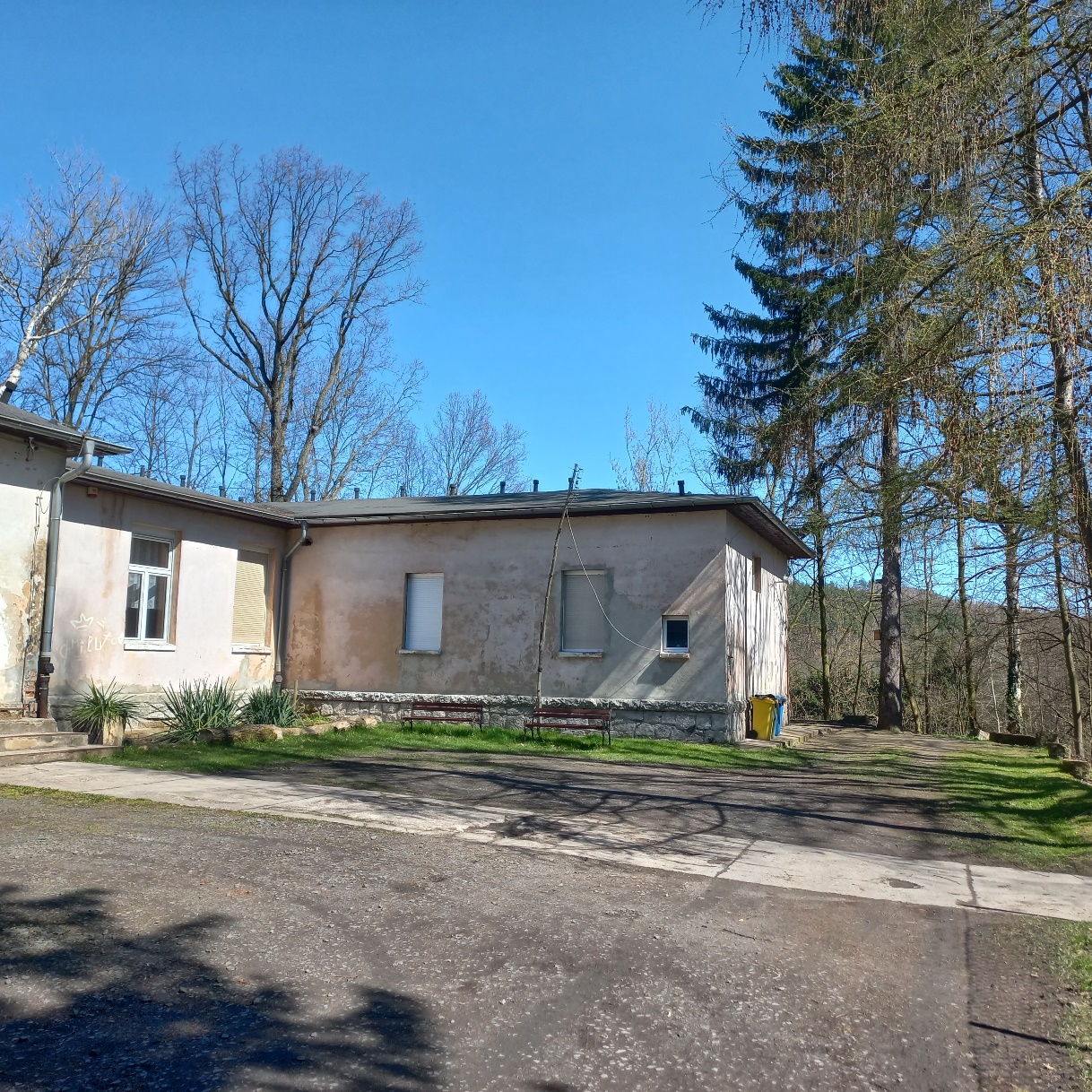 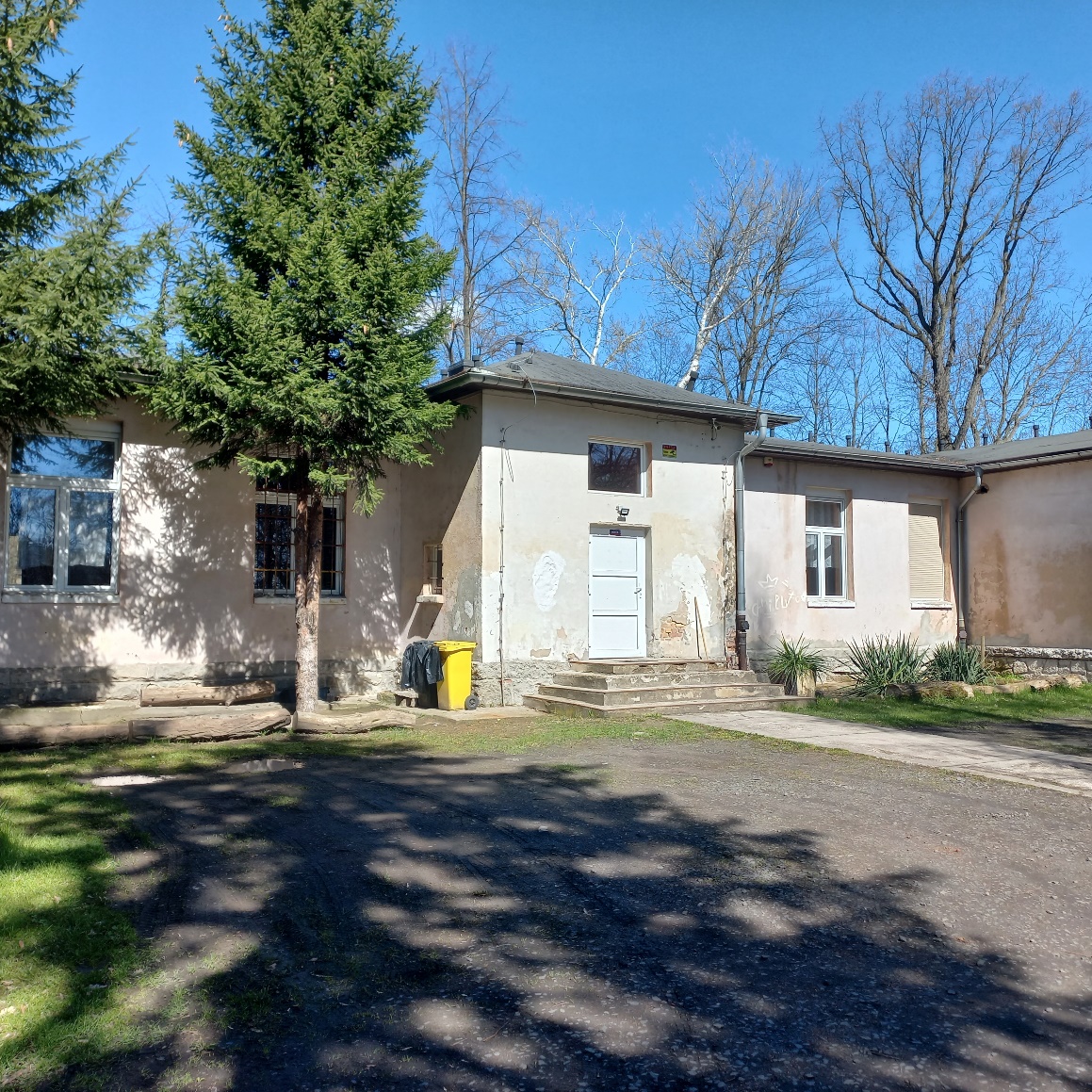 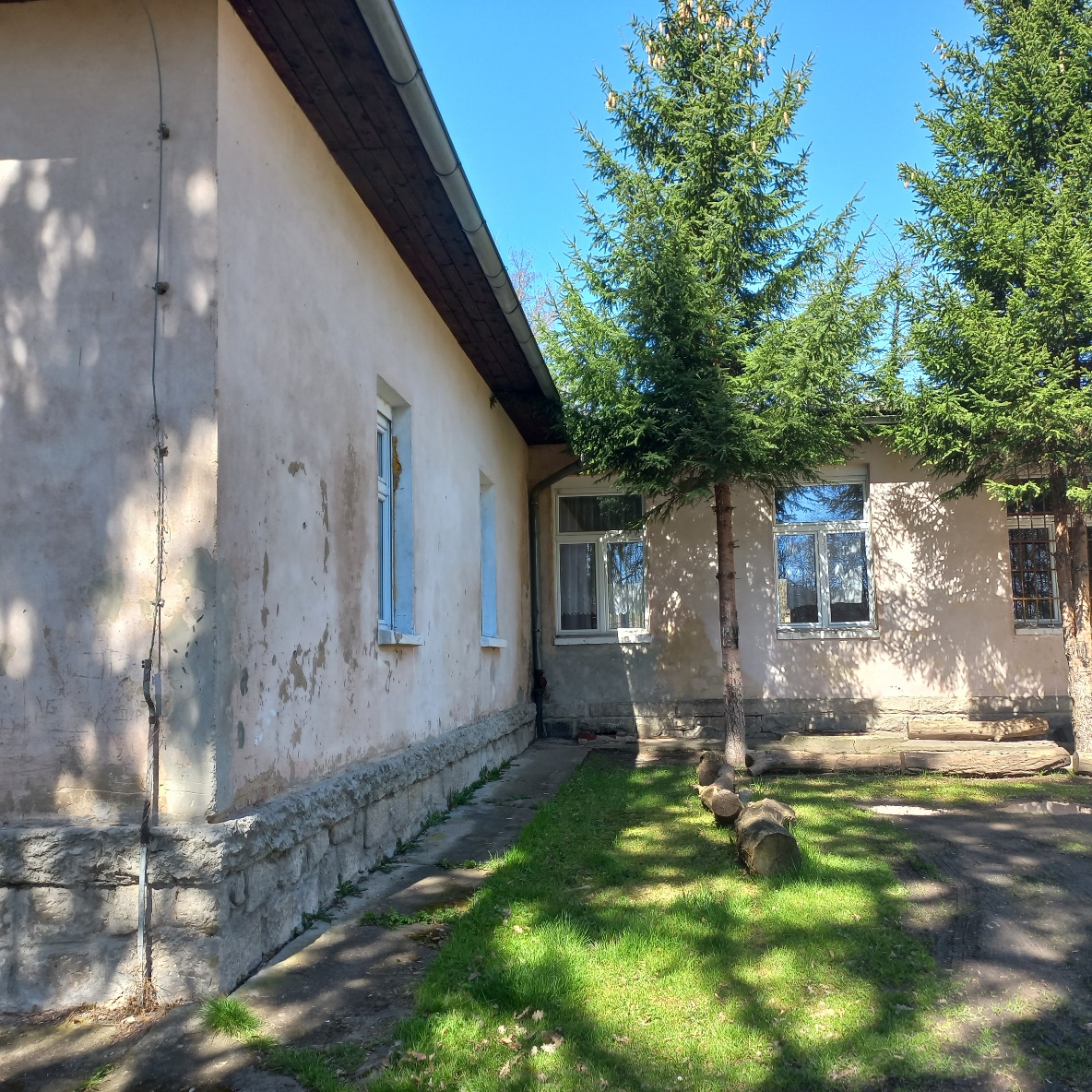 …………………………………………………Powiat LwóweckiUl. Szpitalna 4 59-600 Lwówek ŚląskiNIP 616-14-10-172Nettobrutto…………………… zł……………………….zł